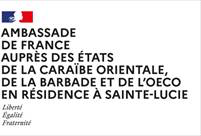 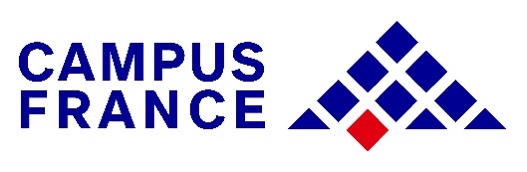 Contest “Let’s Choose FRANCE” France Alumni Eastern Caribbean:Application FormName, address, email and telephone number of the association:Person in charge of the association:Presentation of the association:Description of the project:4.1- Nature and title given to the project:4.2- Target audience and quantitative guest indicators:4.3- Location of project:4.4- Progress of project:4.5- Provisional budget:4.6- Communication:Objectives of the project:What are the benefits of studying in France that will highlighted in the project : Involvement of the other Alumni: Have you ever received funding from the French Embassy? :